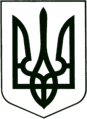 УКРАЇНА
МОГИЛІВ-ПОДІЛЬСЬКА МІСЬКА РАДА
ВІННИЦЬКОЇ ОБЛАСТІВИКОНАВЧИЙ КОМІТЕТ                                                           РІШЕННЯ №401Від 02.11.2022р.                                              м. Могилів-ПодільськийПро безоплатну передачу майна з балансуМогилів-Подільського міського комунального підприємства «Житловокомунгосп» на баланс комунального некомерційного підприємства «Могилів-Подільський міський Центр первинної медико-санітарної допомоги» Могилів-Подільської міської ради            Керуючись ст.ст. 29, 59 Закону України «Про місцеве самоврядування в Україні», рішенням 9 сесії міської ради 8 скликання від 30.06.2021 року №309 «Про делегування повноважень щодо управління майном комунальної власності Могилів-Подільської міської територіальної громади», -виконком міської ради ВИРІШИВ:  1. Передати безоплатно з балансу Могилів-Подільського міського комунального підприємства «Житловокомунгосп» на баланс комунального некомерційного підприємства «Могилів-Подільський міський Центр первинної медико-санітарної допомоги» Могилів-Подільської міської ради майно комунальної власності Могилів-Подільської міської територіальної громади, а саме нежитлове приміщення, вбудоване на першому поверсі п’ятиповерхового будинку, що складається з двох приміщень та коридору, загальною площею 61,5 кв. м, за адресою: м. Могилів-Подільський, проспект Незалежності, 287. 2. Створити комісію з приймання-передачі майна комунальної власності Могилів-Подільської міської територіальної громади згідно з додатком.3. Комісії вжити всіх необхідних заходів з приймання-передачі зазначеного майна згідно з чинним законодавством України.4. Контроль за виконанням цього рішення покласти на заступника міського голови з питань діяльності виконавчих органів Слободянюка М.В..        Міський голова                                                       Геннадій ГЛУХМАНЮК                       Додаток          до рішення виконавчого         комітету міської ради          від 02.11.2022 року №401Склад комісії з приймання-передачі майна комунальної власності Могилів-Подільської міської територіальної громади, що передається з балансу Могилів-Подільського міського комунального підприємства «Житловокомунгосп» на баланс комунального некомерційного підприємства «Могилів-Подільський міський Центр первинної медико-санітарної допомоги» Могилів-Подільської міської радиГолова комісії:  Перший заступник міського голови                                          Петро БЕЗМЕЩУКБезмещук Петро Олександрович- перший заступник міського голови.Секретар комісії:Ткач Антоніна ВіталіївнаЧлени комісії:- головний бухгалтер комунального   некомерційного підприємства   «Могилів-Подільський міський   Центр первинної медико-санітарної   допомоги» Могилів-Подільської   міської ради. Череватова Наталя Павлівна- головний лікар комунального   некомерційного підприємства   «Могилів-Подільський міський   Центр первинної медико-санітарної   допомоги» Могилів-Подільської   міської ради;Рибак Сергій ТимофійовичЯцентюк Юлія Петрівна- директор МКП «Житловокомунгосп»;- головний бухгалтер МКП   «Житловокомунгосп».